KLASA: UP/I-361-03/19-06/42URBROJ: 2170/1-03-01/11-19-5Rijeka, 9. svibnja 2019.Primorsko-goranska županija, Upravni odjel za prostorno uređenje, graditeljstvo i zaštitu okoliša, Odsjek za prostorno uređenje i graditeljstvo, temeljem odredbe čl. 115. st. 2., 116. st. 2. i 126. st. 5. Zakona o gradnji („Narodne novine'' br. 153/13, 20/17 i 39/19), u postupku donošenja građevinske dozvole, po zahtjevu investitora „Daniela Mandića iz Rijeke, Zdravka Kučića 38 B, zastupan po Marinu Pečariću iz Kastva, Tometići 2P O Z I V Avlasnika i nositelja drugih stvarnih prava na nekretnini koja neposredno graniči s nekretninom za koju se izdaje građevinska dozvola za rekonstrukciju – dogradnju i nadogradnju višeobiteljske građevine u naselju Kastav, na novoformiranoj k.č. 8037/3 k.o. Kastav ( koja se formira od k.č. 8037/1, 8037/2 i 8037/3 k.o. Kastav), na uvid u spis predmeta radi izjašnjenja.Uvid u spis predmeta može izvršiti osoba koja dokaže da ima svojstvo stranke, osobno ili putem opunomoćenika, u prostorijama ovog Upravnog odjela, u Rijeci, Riva 10, I kat, soba 115, dana 27. svibnja 2019. godine u vremenu od 8,30 do 10,30 sati.Sukladno čl. 116. st. 1. Zakona o gradnji („Narodne novine“ br. 153/13, 20/17 i 39/19) ako se građevinska dozvola izdaje za građenje građevine koja neposredno graniči s više od deset nekretnina, odnosno ako se građevinska dozvola izdaje za građenje građevine na građevnoj čestici koje se formira od deset ili više nekretnina ili za građenje građevine unutar obuhvata zahvata u prostoru koji se sastoji od deset ili više nekretnina, stranke se radi uvida u spis predmeta pozivaju javnim pozivom koji se objavljuje na oglasnoj ploči tijela graditeljstva i na njegovim mrežnim stranicama, a upravno tijelo poziv izlaže i na nekretnini za koju se izdaje građevna dozvola.Građevinska dozvola može se donijeti i ako se stranka ne odazove pozivu.DOSTAVITI:1. Oglasna ploča upravnog tijela - 8 dana,2. Mrežne stranice upravnog tijela,3. Građevna čestica,4. U spis.-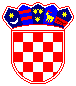 REPUBLIKA HRVATSKA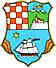 PRIMORSKO-GORANSKA ŽUPANIJAUPRAVNI ODJEL ZA PROSTORNO UREĐENJE,  GRADITELJSTVO I ZAŠTITU OKOLIŠA